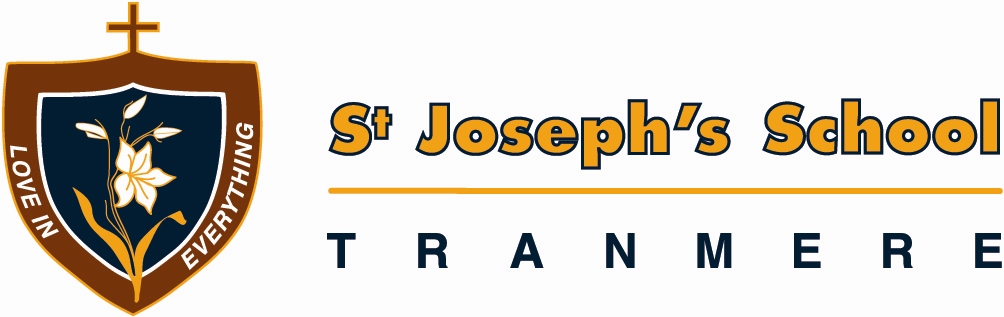 FAITH      OPPORTUNITY     LEARNING    COMMUNITY3/4RM NewsletterTerm 1, 2017Dear Parents & Caregivers,I welcome you to 2017 and to 3/4RM. I hope you all had a rewarding break and a pleasant time together over Christmas and New Year.  I would like to say a special welcome to Ethan and Alessandra who are joining our class and the school community this year.Below you will find some useful information to assist with preparing for the year ahead in 3/4RM.Many students and families will be involved in the Sacramental Programme this year where they will be preparing to receive the Sacraments of Reconciliation, Eucharist and Confirmation. The school and the Parish work closely together to support the Sacramental students and their families throughout the Sacramental programme.  For further information please contact our APRIM, Ms Cynthia Thompson cthompson@stjotran.catholic.edu.auThe Year 3 students will be undertaking the National Assessment Program – Literacy and Numeracy - NAPLAN early in Term 2 (Tuesday 9 May, Wednesday 10 May and Thursday 11 May). The students will be involved in NAPLAN preparations during Term 1 and early Term 2.Signora Maria Grande will teach Italian on Monday, Mrs Mandy Herbert will teach Art on Tuesdays and Ms Alison Hull will teach Music on Wednesdays. Students need to be aware of school uniform requirements and do their very best to meet these. School summer uniform is to be worn on Tuesdays and Thursdays.  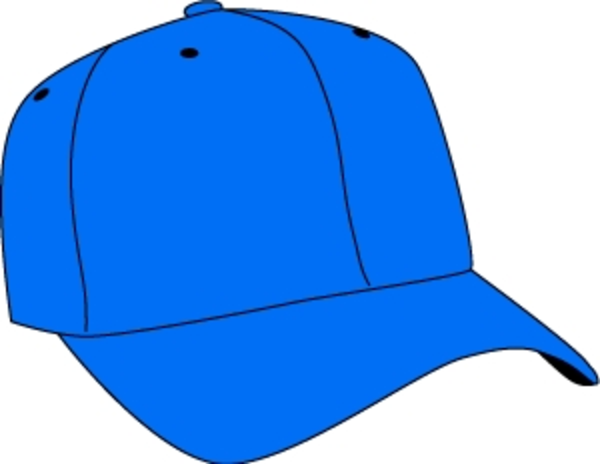 NB: Sports uniform needs to be worn on Monday, Wednesday and Friday of each week unless otherwise informed. (Doesn’t include fluorescent sneakers!)Regular checks will be made to ensure the students wear their uniform with pride. We are a Sun Smart school and hats are expected to be worn during Term 1 and 4.  St Joseph’s has a NO HAT – PLAY IN THE SHADE policy. Each student is expected to be at school on time (They may arrive between 8:20am and 8:45am if not attending OSHC) so that their learning can be set up for the day. The students not only need to learn the habit and value of punctuality but also need to ensure a good start to the learning day with minimal interruption to the classroom program. 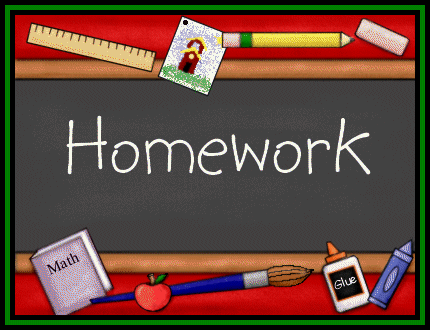 Year 3 and 4 homework will be set fortnightly through the ‘Homework Grid’. It will be issued on Mondays and needs to be completed by Wednesday the following week.Important: Your child should not be doing more than 30 minutes of homework,Monday to Thursday, in Year 3 and 4.There are several ways to maintain contact between home and school. Please feel free to utilise any of these methods depending on the circumstances. The diary should be the simplest point of contact with us. You may also wish to send an email (see details below), phone, or make personal contact. If the issue needs extended discussion please make an appointment.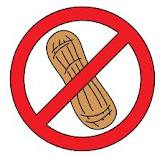 Families are reminded about St Joseph’s Nut Aware Policy in  order to protect the health of thosearound them who are prone to severe allergic reactions. This of course applies to all nuts, products     containing nuts and also products which are labelled as containing nut traces. Please be especially vigilant when contributing to shared class events e.g shared lunches.If you wish to volunteer in any capacity at school this year you will require a Catholic Police check. You simply ask at the Office for the forms, complete the details and return to school. I hope you have found this information of value.Regards,Rob Maiormaio@stjotran.catholic.edu.au